Montclair Times Sports SectionPage TwoC2December 18, 2014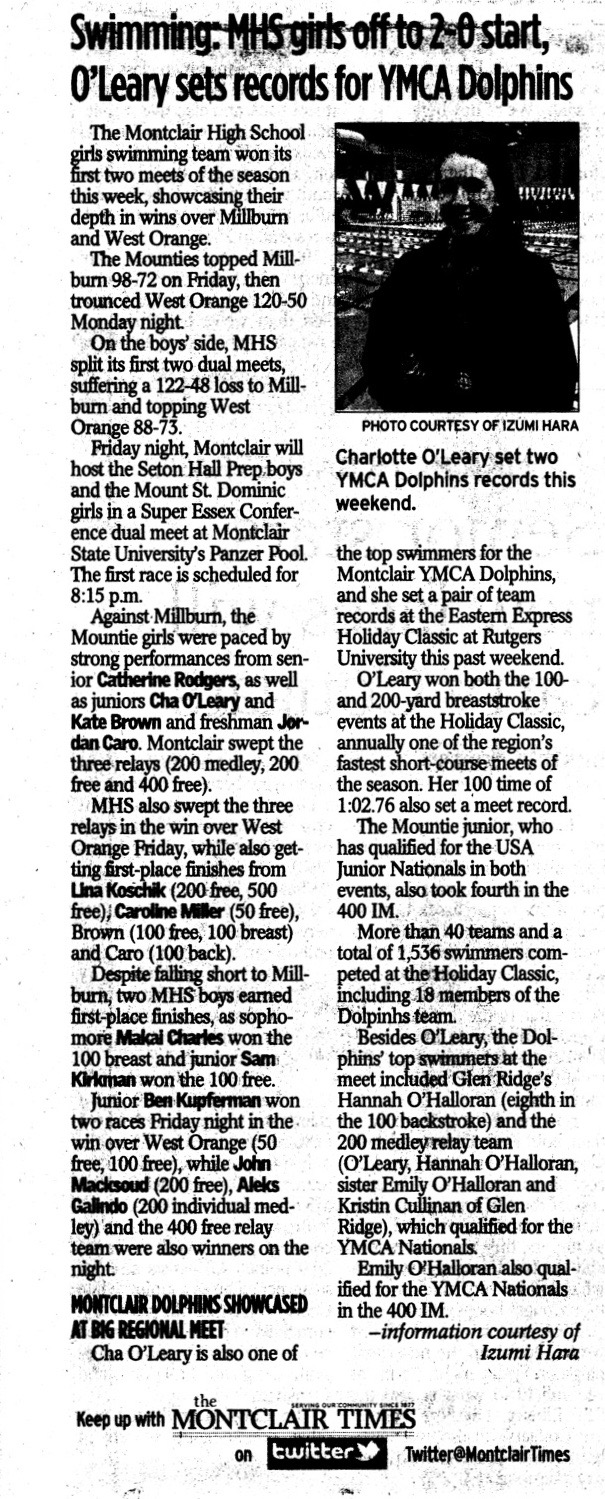 